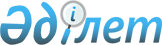 О внесении изменений в состав рабочей группы по совершенствованию таможенного законодательства
					
			Утративший силу
			
			
		
					Решение Коллегии Евразийской экономической комиссии от 11 февраля 2014 года № 21. Утратило силу решением Коллегии Евразийской экономической комиссии от 19 апреля 2016 года № 35      Сноска. Утратило силу решением Коллегии Евразийской экономической комиссии от 19.04.2016 № 35 (вступает в силу по истечении 30 календарных дней с даты его официального опубликования).      Коллегия Евразийской экономической комиссии решила:



      Внести в состав рабочей группы по совершенствованию таможенного законодательства, утвержденный Решением Коллегии Евразийской экономической комиссии от 12 ноября 2013 г. № 256, следующие изменения:



      а) включить в состав рабочей группы следующих лиц:                        От Республики Беларусь                  От Российской Федерации            От Консультативного совета по взаимодействию

              Евразийской экономической комиссии и

      белорусско-казахстанско-российского бизнес-сообщества

      б) исключить из состава рабочей группы Иванова С.М.

и Мамбеталина А.Е.      Председатель Коллегии

Евразийской экономической комиссии               В. Христенко
					© 2012. РГП на ПХВ «Институт законодательства и правовой информации Республики Казахстан» Министерства юстиции Республики Казахстан
				Дубина

Сергей Станиславович–заместитель начальника Управления внешнеэкономических связей Министерства транспорта и коммуникаций Республики БеларусьНазарук

Игорь Васильевич–директор Департамента внешнеэкономической деятельности Министерства иностранных дел Республики БеларусьГолендеева

Татьяна Николаевна–статс-секретарь - заместитель руководителя Федеральной таможенной службыРахманов

Алексей Львович–заместитель Министра промышленности и торговли Российской ФедерацииТрунин

Илья Вячеславович–директор Департамента налоговой и таможенно-тарифной политики Министерства финансов Российской ФедерацииШестаков

Геннадий Алексеевич–председатель совета Казахстанской ассоциации таможенных брокеров;